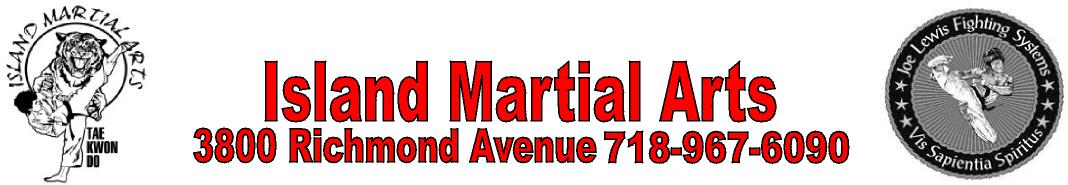 NERF GUN ----- SATURDAYS $5.00 ------  12:30-1:15 HoursMondayTuesdayWednesdayThursdayFriday4:00 - 4:30 PM 
(3 - 5 yr old)Pee – Wee 
Ninja ClassPee – Wee 
Ninja ClassPee – Wee 
Ninja ClassPee – Wee 
Ninja ClassPee – Wee 
Ninja Class4:30 - 5:15 PM 
(5 - 8 yr old)Advanced 
Ninja Class 
(Purple & Up)Beginner 
Ninja Class 
(White – Blue)Advanced 
Ninja Class 
(Purple & Up)Beginner 
Ninja Class 
(White – Blue)Ninja(Ages 5-8/All belts)5:15 - 6:00 PM 
(5 - 8 yr old)Beginner 
Ninja Class 
(White – Blue)Advanced 
Ninja Class 
(Purple & Up)Beginner 
Ninja Class 
(White – Blue)Advanced 
Ninja Class 
(Purple & Up)Junior(Ages 8-12/All belts)6:00-6:45Lower Level      Adult  Kick Boxing          5:45– 6:30 PM Kickboxing(5- 10 yr old)5:45 – 6:30 PM Kickboxing(5- 10 yr old)Adult            Kick Boxing Gymnastics $25 per class6 pm-7 pm6:45 -7:30 PM 
Lower LevelVadha Kempo6:30 – 7:30 PMMMA ADULT KICKBOXINGVadha KempoGymnastics $25 per class6 pm-7 pm6:00 - 6:45 PM 
(8 - 12 yr old)Beginner 
Junior Class 
(white-blue)Junior Advanced 
(purple & above)Beginner 
Junior Class 
(white-blue)Junior Advanced 
(purple & above)ALL Black Belt 
Training6:00 - 6:456:45-7:30 PM 
(8 - 12 yr old)Junior Advanced 
(purple & above)Beginner 
Junior Class 
(white-blueJunior Advanced 
(purple & above)Beginner 
Junior Class 
(white-blue)Bodan Class6:45 – 7:30Second Degree 
Training*7:30 - 8:00*7:30-8:30 PMADULT TDK MMAWing Chun 
Kung Fu 
Tai ChiADULT TDK MMAWing Chun 
Kung Fu 
Tai ChiBodan Class6:45 – 7:30Second Degree 
Training*7:30 - 8:00*7:30 -8:15 PM 
Lower Level (7-12 yr old) Brazilian Jiu-Jitsu   (7-12 yr old) Brazilian Jiu-JitsuBodan Class6:45 – 7:30Second Degree 
Training*7:30 - 8:00*8:15 -9:15 PM 
Lower Level Adults         Brazilian Jiu-Jitsu 
        Adults      Brazilian Jiu-Jitsu9:45 - 
10:15 AM10:15 - 11:00 AM11:00 - 
11:45 AM11:45 AM -12:30 PMPee – Wee 
Ninja ClassNinja*All Belts*Junior 
Class*All Belts*Weapons*All Belts*8:00 - 9:00 AM 9:00 - 10:00 AM10:00 – 11:00                     AMADULT Brazilian 
Jiu-Jitsu 
*Lower Level*7–12 yr old   Brazilian         Jiu-Jitsu 
*Lower LevelTai Chi$10  Pay As You Go           lower Level*